SASKAŅots
 Daugavpils pilsētas domes izpilddirektors___________________ I.Aleksejevs  Daugavpilī, 2019.gada 3.oktobrīZIŅOJUMS par uzaicinājumu pretendentiem piedalīties aptaujā par līguma piešķiršanas tiesībām “Video filmēšanas iekārtu iegāde un piegādeDaugavpils pilsētas domes vajadzībām”  DPD 2019 SAMN/3Pasūtītājs: Zemsliekšņa iepirkuma nepieciešamības apzināšanās datums: 2019.gada 2.oktobris   Zemsliekšņa iepirkuma mērķis: Video filmēšanas iekārtu iegāde un piegāde Daugavpils pilsētas domes vajadzībām Līguma izpildes termiņš: līdz 2019. gada  31.oktobrimVeicamo būvdarbu, preču piegādes vai pakalpojuma uzskaitījums (apjomi): Precīzs pakalpojuma apraksts ir noteikts Tehniskajā specifikācijā (1.pielikums).Paredzamā līgumcena: līdz 1785 euro bez PVN.Kritērijs, pēc kura tiks izvēlēts piegādātājs: piedāvājums ar viszemāko cenu par vienību. Pretendents iesniedz piedāvājumu: atbilstoši piedāvājuma iesniegšanas formai (2.pielikums). Atsevišķu tehnisko piedāvājumu pretendentam sagatavot nav nepieciešams. Parakstot piedāvājumu cenu aptaujā (sagatavotu atbilstoši ziņojuma 2. pielikumam), pretendents apliecina, ka apņemas izpildīt visas tehniskajā specifikācijā izvirzītās prasības. Pasūtītājs izslēgs pretendentu no turpmākas dalības cenu aptaujā, ja:8.1. pasludināts pretendenta maksātnespējas process (izņemot gadījumu, kad maksātnespējas procesā tiek piemērots pasākumu kopums, kas vērsts uz parādnieka maksātspējas atjaunošanu), apturēta vai pārtraukta tā saimnieciskā darbība, vai tas tiek likvidēts;8.2. ievērojot Valsts ieņēmumu dienesta publiskās nodokļu parādnieku datubāzes pēdējās datu aktualizācijas datumu, ir konstatēts, ka pretendentam dienā, kad pieņemts lēmums par iespējamu līguma slēgšanas tiesību piešķiršanu, Latvijā vai valstī, kurā tas reģistrēts vai kurā atrodas tā pastāvīgā dzīvesvieta, ir nodokļu parādi, tajā skaitā valsts sociālās apdrošināšanas obligāto iemaksu parādi, kas kopsummā kādā no valstīm pārsniedz 150 euro;Piedāvājums iesniedzams līdz 2019.gada 4.oktobrim, plkst.14:00 personiski pēc adreses K.Valdemāra iela 1, Daugavpils, LV-5401, 1.stāvā, Informācijas birojā vai elektroniskā veidā uz info@daugavpils.lv vai andrejs.jemeljanovs@daugavpils.lv. Iesniedzot piedāvājumu elektroniski, piedāvājumam obligāti jābūt parakstītam ar drošu elektronisko parakstu un laika zīmogu. Ja piedāvājumu iesniedz personiski, tas iesniedzams aizlīmētā, aizzīmogotā aploksnē/iepakojumā, uz kuras jānorāda:9.1. pasūtītāja nosaukums un juridiskā adrese;9.2. pretendenta nosaukums, reģistrācijas numurs un juridiskā adrese, iepirkuma nosaukums – “Video filmēšanas iekārtas iegāde un piegāde Daugavpils pilsētas domes vajadzībām” 9.3. atzīme: „Neatvērt līdz 2019.gada 4.oktobrim, plkst.14:00”.Piedāvājumam jābūt cauršūtam tā, lai dokumentus nebūtu iespējams atdalīt. Ja Pretendents piedāvājumā iesniedz dokumenta/-u kopiju/-as, kopijas/-u pareizība ir jāapliecina.Piedāvājums jāsagatavo latviešu valodā. Citā valodā sagatavotiem piedāvājuma dokumentiem jāpievieno pretendenta apliecināts tulkojums latviešu valodā.Piedāvājums jāparaksta pretendenta paraksttiesīgai personai. Ja piedāvājumu cenu aptaujā paraksta pretendenta pilnvarota persona, pretendenta atlases dokumentiem pievieno attiecīgo pilnvaru. Citi nosacījumi: Cenā jāietver visi nodokļi, nodevas un maksājumi un visas saprātīgi paredzamās ar izpildi saistītās izmaksas, tajā skaitā piegādes izdevumi. Pievienotās vērtības nodokli jānorāda atsevišķi. Ziņojuma pielikumā: 1. Tehniskā specifikācija;2. Pretendenta piedāvājuma forma.Daugavpils pilsētas domes Sabiedrisko attiecību un mārketinga nodaļas videooperators ___________________ Andrejs JemeļjanovsDaugavpilī, 2019.gada 2.oktobrī1.pielikumsTehniskā specifikācija 2.pielikumsPIEDĀVĀJUMSPiedāvājam šādas preču piegādes tehniskajā specifikācijā “Video filmēšanas iekārtu iegāde un piegāde Daugavpils pilsētas domes vajadzībām” norādītās preces par šādu cenu: Paraksta pretendents vai tā pilnvarota persona (pilnvarotai personai pievieno pilnvaru):Iestādes nosaukumsDaugavpils pilsētas domeDaugavpils pilsētas domeAdreseK.Valdemāra iela 1, Daugavpils, LV-5401K.Valdemāra iela 1, Daugavpils, LV-5401Reģ.Nr.9000007732590000077325Kontaktpersona (amats, vārds, uzvārds)Sabiedrisko attiecību un mārketinga nodaļas videooperators Andrejs JemeļjanovsSabiedrisko attiecību un mārketinga nodaļas videooperators Andrejs JemeļjanovsKontakti: tālruņa numurs, e-pastsTālr.:65404374, e-pasts: andrejs.jemeljanovs@daugavpils.lvTālr.:65404374, e-pasts: andrejs.jemeljanovs@daugavpils.lvDarba laiksPirmdiena8:00 – 18:00Darba laiksOtrdiena, Trešdiena, Ceturtdiena8:00 – 17:00Darba laiksPiektdiena8:00 – 16:00Nr.Preces nosaukumsPreces aprakstsPlānotais  (gab.)1.17-28mm F2.8 Tamron, objektīvs Sony E-mount pilna kadra bezspoguļu kameraiFocal Length [mm]	17-28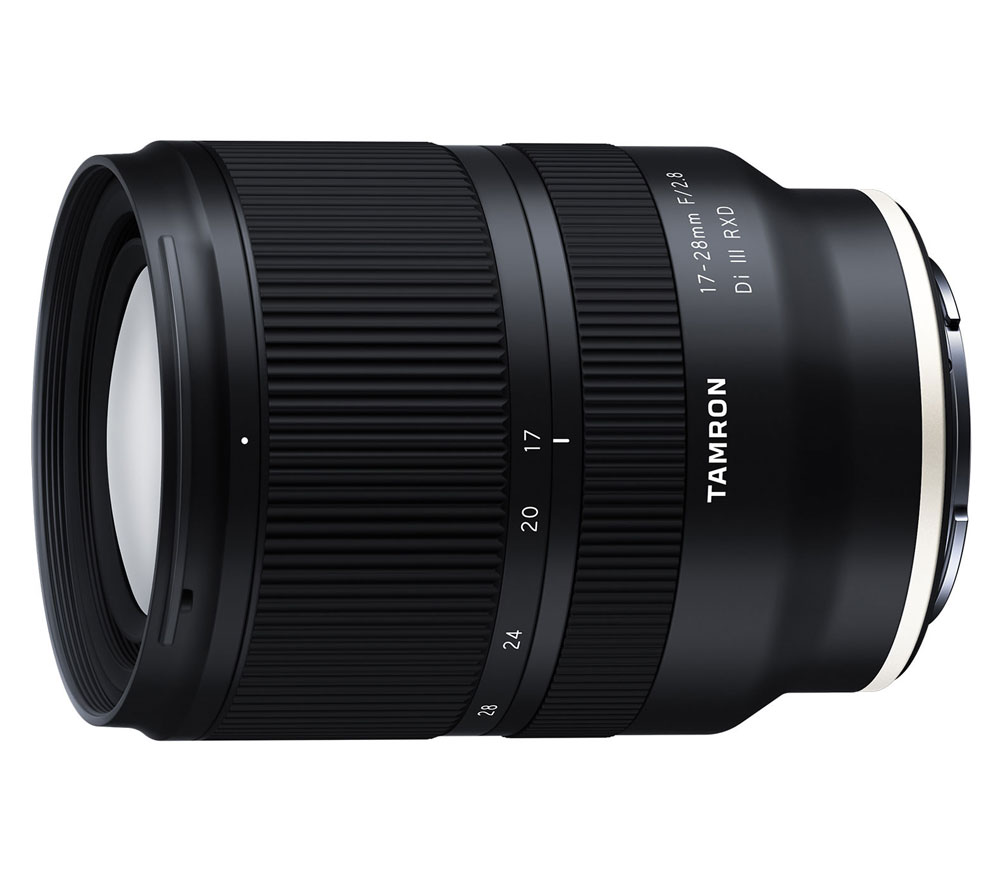 Maximum Aperture	F/2.8Filter Size [mm]	67mmWeight [g]	420g12.Manfrotto Nitrotech N8 Video Head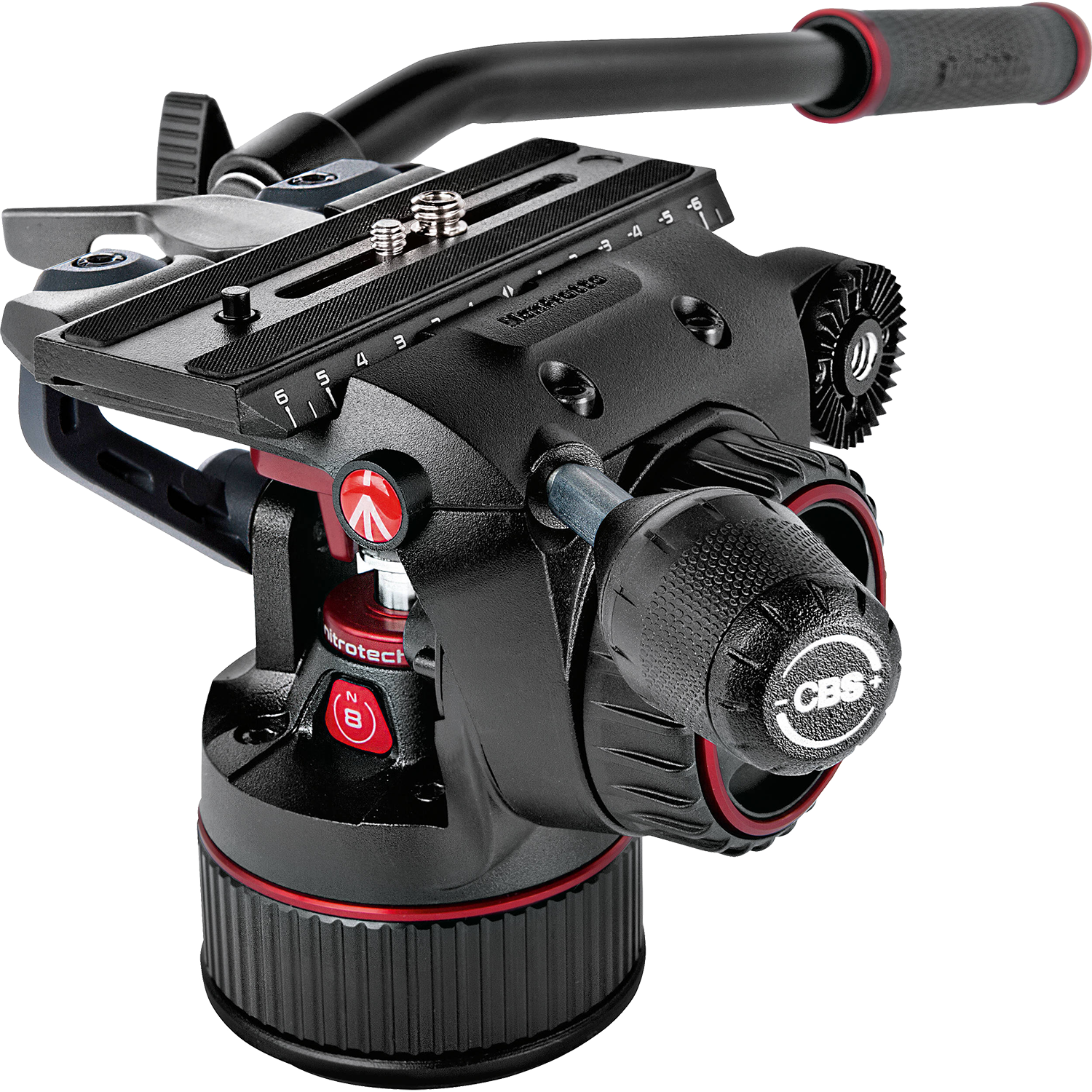 Fluid video head with continuous counterbalance system (0-8 Kg)Variable fluid pan & tilt drag systemSide lock plate attachment13.Manfrotto Befree Live Video Head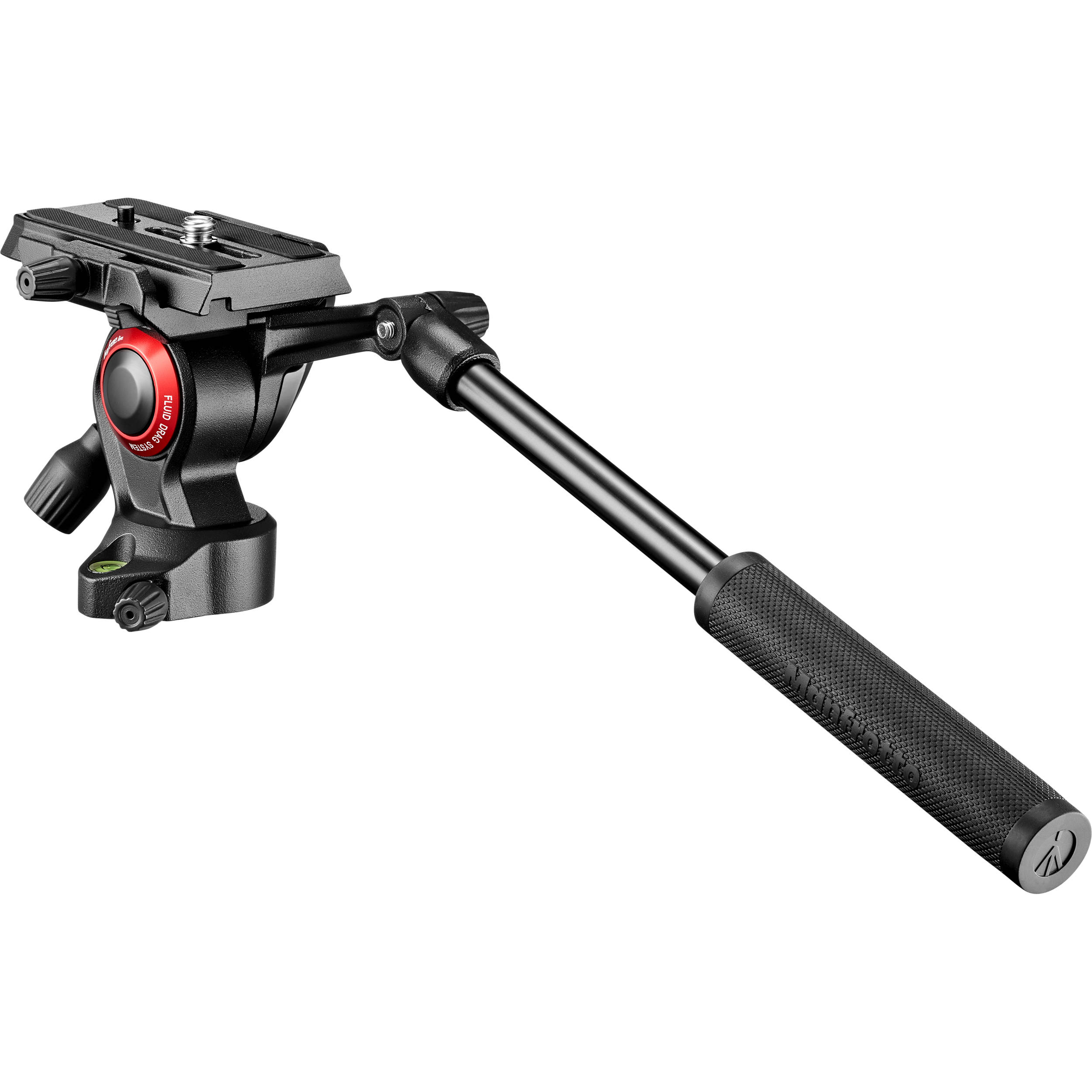 Ball FlatSafety Payload Weight 8.82 lbsBase Diameter 1.69 inFront Tilt -90°/+65°Head Type Video/Fluid HeadMaterial Aluminum14.DJI Mavic 2 Smart Controller (Tālvadības pults ar displeju) 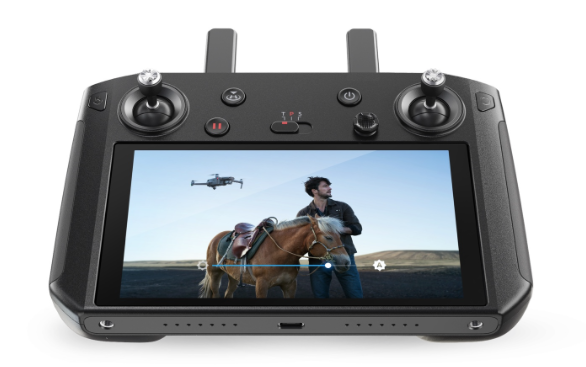 DJI Mavic 2 Smart Controller - tālvadības pults ar īpaši spilgtu ekrānu, intuitīvu vadību un portatīvo izmēru. Pults ir paredzēts Mavic 2 Pro, Mavic 2 Zoom un Mavic 2 Enterprise droniem. 1Kam:Daugavpils pilsētas dome, K.Valdemāra iela 1, Daugavpils, LV-5401, LatvijaPretendents, reģistrācijas Nr. Adrese:Kontaktpersona, tās tālrunis, fakss un e-pasts:Pretendenta Bankas rekvizīti:Nr.Preces nosaukumsPreces aprakstsCena par vienu vienību EUR bez PVN1.17-28mm F2.8 Tamron, E-mount pilna kadra objektīvsE-mount pilna kadra objektīvs2.Manfrotto Nitrotech N8 Video Head3.Manfrotto Befree Live Video Head4.DJI Mavic 2 Smart ControllerTālvadības pults ar displejuVārds, uzvārds, amatsParaksts Datums